COMMUNIQUÉ DE PRESSEWürth Elektronik propose les ferrites clipsables WE-CAR-TECDésormais disponible pour l’industrie automobileWaldenburg (Allemagne), le 22 novembre 2022 – Les ferrites clipsables ont contribué à établir la renommée de Würth Elektronik en tant que spécialiste de la CEM. Aujourd'hui, le fabricant lance une autre gamme de solutions de suppression des interférences avec la qualification AEC-Q200, comme l'exige l'industrie automobile. Les ferrites clipsables de la série WE-CAR-TEC comportent un noyau en NiZn. Les ferrites WE-CAR-TEC suppriment les interférences électromagnétiques dans la gamme de fréquences de 1 MHz à 1 GHz.Le système de verrouillage de sécurité avec technologie à clé empêche tout retrait non souhaité du câble. Grâce à la clé « WE-STAR-KEY », la ferrite est réutilisable, ce qui la rend idéale pour les tests et les mesures en laboratoire CEM. Chaque unité de conditionnement est accompagnée d'une « WE-STAR-KEY » permettant d'ouvrir les ferrites clipsables. WE-CAR-TEC est disponible en quatre tailles différentes pour des diamètres de câble de 3,5 mm à 8,5 mm. Le boîtier en plastique est classé UL94-V0 ; la température de fonctionnement va de -50 °C à +105 °C.WE-CAR-TEC est disponible en stock, des échantillons gratuits sont disponibles sur demande.Images disponiblesLes images suivantes peuvent être téléchargées sur Internet pour impression : https://kk.htcm.de/press-releases/wuerth/À propos du groupe Würth Elektronik eiSos Le groupe Würth Elektronik eiSos est un fabricant de composants électroniques et électromécaniques pour l'industrie électronique et un facilitateur technologique pour des solutions électroniques pionnières. Würth Elektronik eiSos est l'un des plus grands fabricants européens de composants passifs et est actif dans 50 pays. Les sites de production situés en Europe, en Asie et en Amérique du Nord fournissent un nombre croissant de clients dans le monde entier. La gamme de produits comprend : composants CEM, inductances, transformateurs, composants RF, varistances, condensateurs, résistances, quartz et oscillateurs, modules de puissance, bobines pour le transfert de puissance sans fils, diodes électroluminescentes, connecteurs, Composants pour alimentations, switchs, boutons-poussoirs, plots de connexion de puissance, porte-fusibles, capteurs et solutions pour la transmission de données sans fils.L'orientation service inégalée de la société se caractérise par la disponibilité de tous les composants du catalogue en stock sans quantité minimum de commande, des échantillons gratuits et une assistance étendue via un personnel technico-commercial et des outils de sélection. Würth Elektronik fait partie du groupe Würth, leader mondial sur le marché des techniques d'assemblage et de fixation. La société emploie 8000 personnes et a réalisé un chiffre d'affaires de 1,09 milliard d’euros en 2021.Würth Elektronik : more than you expect !Plus amples informations sur le site www.we-online.com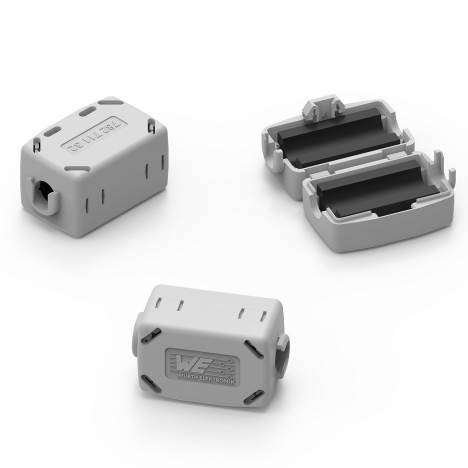 Suppression des interférences dans la gamme de fréquences de 1 MHz à 1 GHz avec les ferrites clipsables WE-CAR-TEC de Würth Elektronik – Qualifiées AEC-Q200 pour l’industrie automobile

Source photo : Würth Elektronik
Autres informations :Würth Elektronik France
Romain Méjean
1861, Avenue Henri Schneider
CS 70029
69881 Meyzieu Cedex
FranceMob : +33 6 75 28 45 24
Courriel : 
romain.mejean@we-online.comwww.we-online.comContact presse :HighTech communications GmbH
Brigitte Basilio
Brunhamstrasse 21
81249 München
AllemagneTél : +49 89 500778-20
Fax : +49 89 500778-77 
Courriel : 
b.basilio@htcm.dewww.htcm.de 